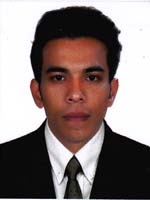 Amal Amal.341148@2freemail.com experienced Bachelor of Business administration Friendly, customer service and Accounting professional offering 2 years’ firsthand experience in hospitality industry Highly skilled in guest interaction and Proven record of enhancing customer satisfaction and overall patrons’ ratio by demonstration of high quality hospitality etiquette.          DECLARATION:                     I hereby declare that the information furnished above is true to the best of my knowledge.  Thank you for this initial consideration.)           ObjectiveTo contribute strong background in an organization that has good corporate image and will help me to grow in stature and make me feel self worthy along with unique drive for excellence and success with a reputed organization in an Industrial. And build up a good career in an esteemed concern like yours where I can expose my talents and skills to uplift the management as an individual.To contribute strong background in an organization that has good corporate image and will help me to grow in stature and make me feel self worthy along with unique drive for excellence and success with a reputed organization in an Industrial. And build up a good career in an esteemed concern like yours where I can expose my talents and skills to uplift the management as an individual.EducationBachelor degree in Business Administration, Mahatma Gandhi University Kerala, IndiaProfessional diploma in computerized financial accounting(PDCFA) Bachelor degree in Business Administration, Mahatma Gandhi University Kerala, IndiaProfessional diploma in computerized financial accounting(PDCFA) professional   qualificationComputer SkillsApplied courtesy and problem solving skills to Accounts and  ensure customer satisfaction which resulted in many commendations for superior performance of two year periodTally 9.1MS OfficePeachtreePhoto shop.Applied courtesy and problem solving skills to Accounts and  ensure customer satisfaction which resulted in many commendations for superior performance of two year periodTally 9.1MS OfficePeachtreePhoto shop.workExperienceWorked as Account Assistant at Hotel Wilton,Sulthan Bathery,Wayanad-Kerala from Feb 2016 to Sep 2016. Handling Accounts & Administration and directly reporting to finance ManagerMaintaining the inventory controls that involves accounting of receipts and issue of inventory items and reconcile the inventory on monthly basicsHandling Banking activities such as funds movement,international fund transfer,inward clearances reconciling multiple Bank Accounts and other core activitiesVerifying and Accounting the purchase of non-inventory expenses based on the purchase policy procedurePreparing the sales invoice based on verifying the delivery notes and sales orders and follow up for receivable upon due dateWorked as a Sales Executive at Yes Bharath Silks & Sarees – Sulthan Bathery,Wayanad-Kerala from Aug 2014 to Jan 2016.Leadership and communication skillProven talent for customer serviceEspecially skilled up at selling,and suggestive sellingExpertise in handling POS and inventory managementExcellent team playerFamiliar with cash handling and credit card payment procedure Worked as Account Assistant at Hotel Wilton,Sulthan Bathery,Wayanad-Kerala from Feb 2016 to Sep 2016. Handling Accounts & Administration and directly reporting to finance ManagerMaintaining the inventory controls that involves accounting of receipts and issue of inventory items and reconcile the inventory on monthly basicsHandling Banking activities such as funds movement,international fund transfer,inward clearances reconciling multiple Bank Accounts and other core activitiesVerifying and Accounting the purchase of non-inventory expenses based on the purchase policy procedurePreparing the sales invoice based on verifying the delivery notes and sales orders and follow up for receivable upon due dateWorked as a Sales Executive at Yes Bharath Silks & Sarees – Sulthan Bathery,Wayanad-Kerala from Aug 2014 to Jan 2016.Leadership and communication skillProven talent for customer serviceEspecially skilled up at selling,and suggestive sellingExpertise in handling POS and inventory managementExcellent team playerFamiliar with cash handling and credit card payment procedure Languages   English      : Advanced    Malayalam : Native Language   Hindi          : Limited proficiency    Tamil          : Limited proficiencyPersonal details   Nationality  :  Indian   Gender        :   Male   DOB            :   11/01/1994   Religion      :   Hindu   Nationality  :  Indian   Gender        :   Male   DOB            :   11/01/1994   Religion      :   HinduVisa Status   Visit – Exp on 15th April 2017.   Visit – Exp on 15th April 2017.